Várnai Zseni:

Álmodni puszta földön 

Ne zúgolódj, rosszabb lehetne még! 
Gondold csak el, vakok is élnek itt! 
Örülj, hogy fényt isznak a szemeid, és nem vagy sánta, béna, rút beteg,az arcodon nem nyílanak sebhelyek, és nem cipelsz púpot a hátadon, 
Ha sejtenéd csak, hogy mily fájdalom görnyedni ily nehéz teher alatt! 
Süket sem vagy és hallasz hangokat, azt is, akár fűszál, ha szélbe leng, 
és szólani tudsz, szabad zenéje zeng, hisz nem vagy néma,és az illatot mély sóhajjal szívedre szívhatod. 
Nem ténferegsz, mint leprás, egyedül, akitől fut és messze menekül 
mind, aki él, mert rothadást lehel. 
Ne zúgolódj, mert akkor vétkezel! 
Gondold meg, látsz! Szemed mint óriás tengertükör, oly parttalan ragyog, 
Beleférnek a nap, a csillagok, a hold, a felhők s minden életek. 
Füledben olykor csodás énekek csengője csendül, s ajkad is dalol, 
és néha egy szellemszárny fölkarol s repül veled oly régiókba fel, 
hogy isteni, nagy mámort érezel. 
termékenyülsz, vajúdsz szüntelenül, s szíved alatt az élet úgy feszül, hogy szinte fáj és szenvedsz boldogan. 
Örülj, hogy nem vagy meddő, mint sokan, és pelyvaként a szél nem verhet el. 
Ne zúgolódj, mert akkor vétkezel! 

Mit akarsz még? Szegény vagy, mondd mi az? 
A pénz hitvány bogáncs csak, földi gaz, s ahhoz tapad csupán, ki gazba lép. 
Meredek úton más a flórakép, 
Ahol te jársz, s ha lábad feltörik, s vércsöppjeid a követ öntözik, 
virág nő ott is, színes és remek, 
minőt lapályok sosem termenek. 

Mit akarsz hát? Látod, hogy mily mesés gazdag vagy? Hozzád Dárius szegény! 
Az fáj talán, hogy vánkosod kemény? 
Álmodni puszta földön is lehet, 
s aranyban fölmérni a kincsedet nincs arra mód, mert oly nagy véka nincs. 
Vakokra és némákra tekints, s azokra, akik lelki koldusok, 
s szívedből, ha a jóság fölbugyog, két kézzel adjál, annál több marad, 
amint, hogy nem homályosul a nap, 
hevét hogy ontja, s szórja pazarul, 
tűzglóriája még fénylőbbre gyúl.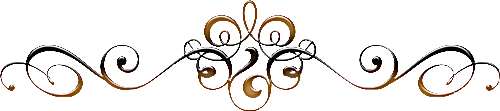 